17η ΠΡΟΣΚΛΗΣΗ ΣΥΓΚΛΗΣΗΣ ΟΙΚΟΝΟΜΙΚΗΣ ΕΠΙΤΡΟΠΗΣΚαλείστε να προσέλθετε σε τακτική συνεδρίαση της Οικονομικής Επιτροπής, που θα διεξαχθεί στο Δημοτικό Κατάστημα την 18η του μηνός Μαΐου έτους 2018, ημέρα Παρασκευή και ώρα 12:30 για την συζήτηση και λήψη αποφάσεων στα παρακάτω θέματα της ημερήσιας διάταξης, σύμφωνα με τις σχετικές διατάξεις του άρθρου 75 του Ν.3852/2010 (ΦΕΚ Α' 87) :1. Έγκριση δαπανών και διάθεση πιστώσεων  λογαριασμών των τιμολογίων πάγιας προκαταβολής2. Έγκριση δαπανών και διάθεση πιστώσεων λογαριασμών των τιμολογίων πάγιας προκαταβολής των Προέδρων των Τοπικών Κοινοτήτων3. Τροποποίηση της αρ. 268/2018 απόφασης Οικονομικής Επιτροπής του Δήμου Τρικκαίων περί «Έγκριση δαπανών και διάθεση πιστώσεων λογαριασμών των τιμολογίων πάγιας προκαταβολής των Προέδρων των Τοπικών Κοινοτήτων»4. Ψήφιση και δέσμευση ποσού για καταβολή δικαστικών εξόδων5. Τριμηνιαία έκθεση εκτέλεσης προϋπολογισμού Δήμου Τρικκαίων οικονομικού έτους 2018 -Α’ Τρίμηνο6. Έγκριση δαπανών και διάθεση  πίστωσης  ποσού  900,00 ευρώ  για την προμήθεια σημαιών και εξαρτημάτων σημαιοστολισμού για τις ανάγκες των δημοτικών κτιρίων και των πλατειών του Δήμου Τρικκαίων7. Ανάκληση της αριθμ. 296/2018 απόφασης της Οικονομικής Επιτροπής, και εκ νέου έγκριση δαπάνης και διάθεση πίστωσης ποσού 930,00 € (συμπεριλαμβανομένου ΦΠΑ), για την αντικατάσταση υφάσματος σε υπάρχουσα κατασκευή τεντών στη Δημοτική Βιβλιοθήκη Τρικάλων του Τμήματος Πολιτισμού-Αθλητισμού της Δ/νσης Παιδείας και Πολιτισμού του Δήμου Τρικκαίων8. Ανάκληση της αριθμ. 321/2018 Απόφασης  Οικονομικής Επιτροπής και εκ νέου λήψη απόφασης για έγκριση δαπάνης και διάθεση πίστωσης ποσού  2.149,00  ευρώ  για αμοιβή των μελών της εξεταστικής επιτροπής που θα διενεργήσουν τις απολυτήριες  εξετάσεις  Ανώτερων Θεωρητικών και Πιάνου  του Δημοτικού Ωδείου Τρικάλων του τμήματος Πολιτισμού-Αθλητισμού της Δ/νσης Παιδείας – Πολιτισμού του Δήμου Τρικκαίων9. Έγκριση δαπανών και διάθεση πιστώσεων οικονομικού έτους 2018,για τις ανάγκες της Δ/νσης Επιχειρησιακού Έργου Δ. Τρικκαίων10. Έγκριση δαπανών και διάθεση  πίστωσης  ποσού για την προμήθεια ασφαλτομίγματος για τις ανάγκες της Δ/νσης Επιχειρησιακού Έργου για την συντήρηση και αποκατάσταση του οδοστρώματος των δημοτικών δρόμων του Δήμου Τρικκαίων11. Έγκριση δαπανών και διάθεση  πίστωσης  ποσού για την προμήθεια υλικών επίστρωσης προκειμένου να καλυφτούν οι ανάγκες της Δ/νσης Επιχειρησιακού Έργου για την αποκατάσταση – συντήρηση των πεζοδρομίων και πεζοδρόμων που βρίσκονται σε κοινόχρηστους χώρους στα όρια του Δήμου Τρικκαίων12. Έγκριση δαπανών και διάθεση  πίστωσης  ποσού για την προμήθεια δέκα (10) ποδηλατοστασίων, δέκα (10) θέσεων εκάστου σχήματος από σωλήνα 1ίντσας βαμμένα όλα με σφυρήλατη βαφή για τις ανάγκες της Δ/νσης Επιχειρησιακού Έργου προκειμένου να γίνει τοποθέτησή τους σε διάφορα σημεία της πόλης του Δήμου Τρικκαίων13. Έγκριση δαπανών και διάθεση  πίστωσης  ποσού 200,00 ευρώ για μετακίνηση υπαλλήλου της Διεύθυνσης Κοινωνικής Μέριμνας & Αλληλεγγύης, στην Αθήνα14. Έγκριση δαπανών και διάθεση  πίστωσης  ποσού 200,00 ευρώ για μετακίνηση υπαλλήλου της Διεύθυνσης Κοινωνικής Μέριμνας & Αλληλεγγύης, στην Αθήνα15. Έγκριση δαπάνης για την πληρωμή του 1ου λογαριασμού  του έργου  «ΚΑΘΑΡΙΣΜΟΣ ΕΚΤΑΣΗΣ ΠΡΑΞΗΣ ΕΦΑΡΜΟΓΗΣ ΔΕΡΠΑΝΟΠΟΥΛΟΥ»16. Έγκριση δαπάνης για την πληρωμή του 2ου λογαριασμού  του έργου «ΑΣΦΑΛΤΟΣΤΡΩΣΕΙΣ ΤΣΙΜΕΝΤΟΣΤΡΩΣΕΙΣ ΣΤΙΣ ΔΗΜΟΤΙΚΕΣ ΕΝΟΤΗΤΕΣ ΕΣΤΙΑΙΩΤΙΔΑΣ,ΜΕΓ.ΚΑΛΥΒΙΩΝ,ΠΑΛΗΟΚΑΣΤΡΟΥ ΚΑΙ ΠΑΡΑΛΗΘΑΙΩΝ ΤΟΥ Δ.ΤΡΙΚΚΑΙΩΝ»17. Έγκριση δαπάνης για την πληρωμή του 5ου λογαριασμού του έργου «Αντικατάσταση τμημάτων υφισταμένου επιφανειακού αρδευτικού δικτύου με υπόγειο στα Αγροκτήματα αναδασμού των Τ.Κ. Ριζώματος και Πλατάνου της Δ.Ε. Παραληθαίων του Δήμου Τρικκαίων»18. Έγκριση δαπάνης για την πληρωμή του 5ου λογαριασμού του έργου «ΑΣΦΑΛΤΟΣΤΡΩΣΕΙΣ ΟΔΩΝ ΠΟΛΗΣ ΤΡΙΚΑΛΩΝ 2017-2018»19. Έγκριση δαπάνης για την πληρωμή του 6ου λογαριασμού  του έργου «Περιαστική ποδηλατική διαδρομή στις δημοτικές ενότητες Φαλώρειας και Καλλιδένδρου του Δήμου Τρικκαίων»20. Έγκριση Πρακτικού  1  της Επιτροπής διενέργειας του ανοιχτού ηλεκτρονικού διαγωνισμού επιλογής αναδόχου για την κατασκευή του έργου ««ΑΣΤΙΚΕΣ ΑΝΑΠΛΑΣΕΙΣ ΔΗΜΟΥ ΤΡΙΚΚΑΙΩΝ 2018-2019»21. Ανάκληση της αριθμ. 323/2018 απόφαση της Οικονομικής Επιτροπής και εκ νέου έγκριση δαπάνης και διάθεση πίστωσης για την "Προμήθεια εφαρμογής διαχείρισης τεχνικών έργων" καθώς και για την υπηρεσία "Συντήρηση εφαρμογών λογισμικού"22. Έγκριση δαπάνης και διάθεση πίστωσης ποσού για αμοιβή δικαστικού επιμελητή για επίδοση εγγράφωνΠίνακας Αποδεκτών	ΚΟΙΝΟΠΟΙΗΣΗ	ΤΑΚΤΙΚΑ ΜΕΛΗ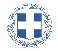 ΕΛΛΗΝΙΚΗ ΔΗΜΟΚΡΑΤΙΑ
ΝΟΜΟΣ ΤΡΙΚΑΛΩΝΔΗΜΟΣ ΤΡΙΚΚΑΙΩΝΔ/ΝΣΗ ΔΙΟΙΚΗΤΙΚΩΝ ΥΠΗΡΕΣΙΩΝΤΜΗΜΑ ΔΙΟΙΚΗΤΙΚΗΣ ΜΕΡΙΜΝΑΣΓραμματεία Οικονομικής ΕπιτροπήςΤρίκαλα, 11 Μαΐου 2018
Αριθ. Πρωτ. : 16890ΠΡΟΣ :  1.Τα μέλη της ΟικονομικήςΕπιτροπής (Πίνακας Αποδεκτών)(σε περίπτωση κωλύματος παρακαλείσθε να ενημερώσετε τον αναπληρωτή σας).Η Πρόεδρος της Οικονομικής ΕπιτροπήςΕλένη Αυγέρου - ΚογιάννηΑντιδήμαρχοςΑυγέρου - Κογιάννη ΕλένηΣτουρνάρας ΓεώργιοςΠαζαΐτης ΔημήτριοςΑλεστά ΣοφίαΛεβέντη-Καρά ΕυθυμίαΚωτούλας ΙωάννηςΡόμπας ΧριστόφοροςΓκουγκουστάμος ΖήσηςΚαΐκης ΓεώργιοςΔήμαρχος & μέλη Εκτελεστικής ΕπιτροπήςΓενικός Γραμματέας  Δ.ΤρικκαίωνΑναπληρωματικά μέλη Ο.Ε. 